SWV De Liemers                    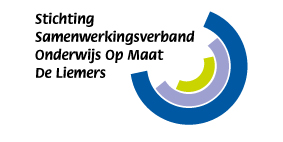 ICT Liemersbreed: AlineaSWV De Liemers                    ICT Liemersbreed: AlineaSWV De Liemers                    ICT Liemersbreed: AlineaVisieAlle leerlingen met problemen op het gebied van lezen en spellen hebben recht op ondersteunende middelen. In ieder geval die leerlingen die een dyslexieverklaring hebben. Door het wegnemen van leerdrempels,  willen we de zelfredzaamheid van kinderen vergroten. Het programma Alinea kan hier een belangrijke rol in spelen.KWALITEITSKAART COMPENSERENDoelenDoor de inzet van Alinea willen we het volgende bereiken:Ieder kind in De Liemers minimaal functioneel geletterd laten zijn.Het kind kan presteren naar vermogen zonder daarbij gehinderd te worden door belemmerende factoren, behorend bij de diagnose dyslexie.Het kind krijgt zicht op hetgeen dit ondersteunende hulpmiddel hem/ haar te bieden heeft bij het leren en wordt vaardig in het gebruik van dit programma. Leerkrachten ondersteunen in het creëren van een optimale leeromgeving voor kinderen met dyslexie.Door thuisgebruik krijgen ook ouders zicht op de ondersteunende mogelijkheden van het programma bij het leren van hun kind.KWALITEITSKAART COMPENSERENDoelgroepKinderen met dyslexie en/of ernstige lees-en spellingsproblemen.Kinderen uit de groepen 6.7 en 8, eerder starten als de situatie hier aanleiding toe geeft en het kind al enigszins vaardig is in het gebruik van ICT.Kinderen met TOS, AD(H)D, DCDKinderen met een anderstalige achtergrondKWALITEITSKAART COMPENSERENDeskundigheidIeder schooljaar worden er vaardigheidstrainingen georganiseerd in samenwerking met Lexima. Dit betreft trainingen voor leerkrachten en leerkracht-kindtrainingen. Inzet van deze trainingen is het vaardig maken van kinderen en leerkrachten in de belangrijkste functies van Alinea: Lezen, Schrijven en Studeren.KWALITEITSKAART COMPENSERENBetrokkenenStuurgroep ICT Liemersbreed:Hanneke Heymen (Innerwaard)        →h.heymen@innerwaard.nlKarin Roekens (LiemersNovum)        →k.roekens@paulusschool-giesbeek.nlMichiel Piek (Eénpitters)                     →michiel.piek@overlaat.nlDominique Jeurlink  (BOZ)                  → d.jeurlink@swvdeliemers-po.nl        Anneke Withaar (BOZ)                         → a.withaar@swvdeliemers-po.nlKWALITEITSKAART COMPENSERENDigitale materialenHet Samenwerkingsverband onderhoudt een eigen bibliotheek (OneDrive) waarin de beschikbare bestanden staan → ICT Liemersbreed-bestanden(Koppeling aanvragen bij  BOZ)De scholen kunnen deze bestanden downloaden en in hun eigen sharepoint-omgeving plaatsen. Voor de kinderen kunnen in OneDrive/Google Drive mappen aangemaakt worden die met hen gedeeld gaan worden. De kinderen kunnen vervolgens vanuit  Alinea deze bestanden rechtstreeks openen (eenmalig moet de koppeling met hun OneDrive/GoogleDrive ingevoerd worden)Bestanden kunnen ook in de lokale bestanden geplaatst worden (Documenten/Downloads)KWALITEITSKAART COMPENSERENICT-voorwaardenOm het programma te openen, moet als volgt ingelogd worden : Alinea.lexipoort.nlIedere school heeft een administrator, die accounts kan aanmaken voor de kinderen. Ga hiervoor naar: https://lic.sensotec.be/Alinea Online bestaat uit 2 onderdelen, te weten: Alinea Cloud en Alinea Web2 Speech.Alinea Cloud biedt online, dus zonder installeren, uitgebreide ondersteuning op het gebied van lezen, schrijven en studeren.Alinea Web2Speech is de extensie die websites voorleest voor de Google Chrome browser en Microsoft Edge browser.KWALITEITSKAART COMPENSERENPraktische organisatieAlinea kan op school, maar ook thuis gebruikt worden. Het kind kan dezelfde inloggegevens gebruiken.KWALITEITSKAART COMPENSERENCommunicatieIeder schooljaar worden er 2 nieuwsbrieven naar de scholen verzonden, zodat zij op de hoogte zijn van de actuele ontwikkelingen.(Nieuwsbrief ICT Liemersbreed )KWALITEITSKAART COMPENSERENOnderzoek en evaluatieTweejaarlijks wordt er een quickscan uitgevoerd, in samenwerking met Lexima om zo de voortgang te evalueren.KWALITEITSKAART COMPENSEREN